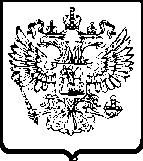 ФЕДЕРАЛЬНАЯ АНТИМОНОПОЛЬНАЯ СЛУЖБАУПРАВЛЕНИЕ ПО РЕСПУБЛИКЕ САХА (ЯКУТИЯ)Р Е Ш Е Н И Е по делу № 06-1184/17т о нарушении законодательства о контрактной системе в сфере закупок           г. Якутск                                                                                                             03 ноября 2017 годаКомиссия Управления Федеральной антимонопольной службы по Республике Саха (Якутия) по контролю закупок (далее также - Комиссия), в составе:Мохначевской М.Н. – главного государственного инспектора отдела контроля закупок Якутского УФАС России, заместителя председателя Комиссии;Петуховой М.Н. – старшего государственного инспектора отдела контроля закупок Якутского УФАС России, члена Комиссии;Платоновой Э.Ю. – государственного инспектора отдела контроля закупок Якутского УФАС России, члена Комиссии,от заявителя закрытого акционерного общества «Экофарм» (далее также – ООО «Экофарм», Общество, заявитель): не явились, уведомлены надлежащим образом;от аукционной комиссии уполномоченного органа Государственного комитета Республики Саха (Якутия) по регулированию контрактной системы в сфере закупок (далее также – Госкомзакупок РС(Я), уполномоченный орган, аукционная комиссия): Игнатьева А.А. (представитель по доверенности);от заказчика государственного бюджетного учреждения Республики Саха (Якутия) «Детская инфекционая клиническая больница» (далее также – заказчик, ГБУ РС(Я) «ДИКБ»): не явились, уведомлены надлежащим образом,рассмотрев жалобу ЗАО «Экофарм» на действия аукционной комиссии уполномоченного органа Госкомзакупок РС(Я), заказчика ГБУ РС(Я) «Детская инфекционная клиническая больница»  при проведении электронного аукциона на поставку лекарственных средств (Будесонид) (извещение № 0116200007917009333), проведя в соответствии с пунктом 1 части 15 статьи 99 Федерального закона от 05.04.2013 года № 44-ФЗ «О контрактной системе в сфере закупок товаров, работ, услуг для обеспечения государственных и муниципальных нужд» (далее также - Закон о контрактной системе, Закон № 44-ФЗ) внеплановую проверку осуществления закупки, действуя в соответствии с Административным регламентом, утвержденным приказом ФАС России от 19.11.2014 года № 727/14,у с т а н о в и л а:В Управление Федеральной антимонопольной службы по Республике Саха (Якутия) поступила жалоба ЗАО «Экофарм» на действия аукционной комиссии уполномоченного органа Госкомзакупок РС(Я), заказчика ГБУ РС(Я) «Детская инфекционная клиническая больница»  при проведении электронного аукциона на поставку лекарственных средств (Будесонид) (извещение № 0116200007917009333).Из текста жалобы заявителя следует, что заявителем обжалуются действия аукционной комиссии по отказу в допуске ЗАО «Экофарм» к участиюв  электронном аукционе.В ходе рассмотрения дела представитель уполномоченного органа пояснила, что заявителю отказано в допуске к участию в электронном аукционе в связи с тем, что характеристики предлагаемого к поставке ЗАО «Экофарм» лекарственного средства не соответствуют требованиям, установленным в Описании объекта закупки аукционной документации. Согласно Описанию объекта закупки к поставке требуется суспензия для ингаляций дозированная 0.25 мг/мл, в полиэтиленовых контейнерах по 2 мл, упакованных в алюминиевые ламинированные конверты и пачки картонные.Потребность закупки лекарственного средства в полиэтиленовых контейнерах вызвана необходимостью дозировать суспензию по 1 мл.При использовании лекарственного средства в предлагаемых заявителем упаковках  возможность такой дозировки отсутствует.Просит признать жалобу необоснованной.Комиссия, заслушав лицо, участвующее в деле, изучив имеющиеся в деле документы, установила следующее.извещение об осуществлении закупки размещено на официальном сайте единой информационной системы в сфере закупок www.zakupki.gov.ru (далее - ЕИС) и на сайте оператора электронной площадки АО «ЕЭТП» – 28.09.2017 года;2) способ определения поставщика (подрядчика, исполнителя) – электронный аукцион;3) начальная (максимальная) цена контракта – 195 756,00 руб.;4) на участие в электронном аукционе подано 8 заявок от участников закупки;5) в допуске к участию в электронном аукционе отказано участникам закупки с номерами заявок 3 и 4, остальные заявки допущены к участию в электронном аукционе; 6) в ходе электронного аукциона предложения о цене контракта поступили от пяти участников закупки;7) по результатам подведения итогов электронного аукциона вторая часть заявки участника закупки с номером 4 признана не соответствующей требованиям аукционной документации, вторые части заявок остальных участников электронного аукциона признаны соответствующими таим требованиям.8) на основании требования Управления Федеральной антимонопольной службы по Республике Саха (Якутия), в соответствии с частью 7 статьи 106 Закона о контрактной системе, закупка в части подписания контракта приостановлена до рассмотрения жалобы по существу.Комиссия считает жалобу ЗАО «Экофарм» необоснованной на основании следующего.Согласно протоколу рассмотрения первых частей заявок № 0116200007917009333-1 от 10.10.2017 года участнику закупки с номером 2 (ЗАО «Экофарм») отказано в допуске к участию в электронном аукционе на основании следующего: «Не допустить участника осуществления закупок на основании п. 2 ч. 4 статьи 67 Федерального закона от 05.04.2013 №44-ФЗ в связи с несоответствием требованиям, установленным документации ЭА.         Предлагаемый участником осуществления закупок товар не соответствует части 2 «Описание объекта закупки» документации об ЭА (по форме выпуска (первичная упаковка). В предлагаемых упаковках отсутствует возможность использовать при необходимости только 1 мл суспензии (детская практика))».Пунктом 1 части 1 статьи 64 Закона о контрактной системе установлено, что документация об электронном аукционе наряду с информацией, указанной в извещении о проведении такого аукциона, должна содержать следующую информацию: наименование и описание объекта закупки и условия контракта в соответствии со статьей 33 настоящего Федерального закона, в том числе обоснование начальной (максимальной) цены контракта.В соответствии с пунктом 1 части 1 статьи 33 Закона о контрактной системе заказчик при описании в документации о закупке объекта закупки должен руководствоваться следующими правилами: описание объекта закупки должно носить объективный характер. В описании объекта закупки указываются функциональные, технические и качественные характеристики, эксплуатационные характеристики объекта закупки (при необходимости). Согласно части 2 статьи 33 Закона о контрактной системе документация о закупке в соответствии с требованиями, указанными в части 1 настоящей статьи, должна содержать показатели, позволяющие определить соответствие закупаемых товара, работы, услуги установленным заказчиком требованиям. При этом указываются максимальные и (или) минимальные значения таких показателей, а также значения показателей, которые не могут изменяться.Частью 2 «Описание объекта закупки» аукционной документации установлено следующее:Дополнительные требования: Остаточный срок годности товара на момент поставки должен составлять не менее 18 месяцев.Согласно части 1 статьи 67 Закона о контрактной системе аукционная комиссия проверяет первые части заявок на участие в электронном аукционе, содержащие информацию, предусмотренную частью 3 статьи 66 настоящего Федерального закона, на соответствие требованиям, установленным документацией о таком аукционе в отношении закупаемых товаров, работ, услуг.В соответствии с частью 3 статьи 67 Закона о контрактной системе по результатам рассмотрения первых частей заявок на участие в электронном аукционе, содержащих информацию, предусмотренную частью 3 статьи 66 настоящего Федерального закона, аукционная комиссия принимает решение о допуске участника закупки, подавшего заявку на участие в таком аукционе, к участию в нем и признании этого участника закупки участником такого аукциона или об отказе в допуске к участию в таком аукционе в порядке и по основаниям, которые предусмотрены частью 4 настоящей статьи.Предметом данной закупки является поставка товара (лекарственного средства).Подпунктом «б» пункта 1 части 3 статьи 66 Закона о контрактной системе установлено, что первая часть заявки на участие в электронном аукционе должна содержать при заключении контракта на поставку товара конкретные показатели, соответствующие значениям, установленным документацией о таком аукционе, и указание на товарный знак (его словесное обозначение) (при наличии), знак обслуживания (при наличии), фирменное наименование (при наличии), патенты (при наличии), полезные модели (при наличии), промышленные образцы (при наличии), наименование страны происхождения товара.Заявителем к жалобе приложена первая часть заявки ЗАО «Экофарм» на участие в рассматриваемой закупке.Материалами дела установленоИз первой части заявки ЗАО «Экофарм» следует, что заявителем предложено к поставке лекарственное средство со следующими характеристиками:Изучив сведения, представленные заявителем в составе первой части заявки на участие в электронном аукционе, Комиссия Якутского УФАС России приходит к выводу о том, что ЗАО «Экофарм» представило сведения относительно упаковки лекарственного средства, не соответствующие положениям документации об электронном аукционе.Согласно части 4 статьи 67 Закона о контрактной системе участник электронного аукциона не допускается к участию в нем в случае:1) непредоставления информации, предусмотренной частью 3 статьи 66 настоящего Федерального закона, или предоставления недостоверной информации;2) несоответствия информации, предусмотренной частью 3 статьи 66 настоящего Федерального закона, требованиям документации о таком аукционе.Следовательно, аукционной комиссией правомерно отказано заявителю в допуске к участию в электронном аукционе, поскольку первая часть заявки заявителя не соответствует требованиям аукционной документации.Жалоба заявителя подлежит признанию необоснованной.Помимо вышеизложенного Комиссия Якутского УФАС России считает необходимым отметить следующее.Частями 3 и 4 статьи 65 Закона о контрактной системе установлено, что любой участник электронного аукциона, получивший аккредитацию на электронной площадке, в сроки, установленные законодательством о контрактной системе, вправе направить на адрес электронной площадки, на которой планируется проведение аукциона, запрос о даче разъяснений положений документации об электронном аукционе и получить от заказчика разъяснения на такой запрос. Частью 6 статьи 65 Закона о контрактной системе установлено право заказчика по внесению изменений в аукционную документацию - по собственной инициативе, либо на основании поступившего от участника закупки запроса разъяснений положений аукционной документации.Между тем, в материалах деда отсутствуют сведения о том, что ЗАО «Экофарм» направляло запрос разъяснений положений аукционной документации, в том числе относительно Описания объекта закупки, составленного заказчиком. Напротив, из материалов дела следует, что ЗАО «Экофарм» подало заявку на участие в электронном аукционе, а стало быть, согласилось с условиями документации о таком аукционе, в том числе, с требованиями, установленными заказчиком в Описании объекта закупки.Согласно пункту 4 статьи 3 Закона о контрактной системе, участником закупки может быть любое юридическое лицо независимо от его организационно-правовой формы, формы собственности, места нахождения и места происхождения капитала, за исключением юридического лица, местом регистрации которого является государство или территория, включенные в утверждаемый в соответствии с подпунктом 1 пункта 3 статьи 284 Налогового кодекса Российской Федерации перечень государств и территорий, предоставляющих льготный налоговый режим налогообложения и (или) не предусматривающих раскрытия и предоставления информации при проведении финансовых операций (офшорные зоны) в отношении юридических лиц, или любое физическое лицо, в том числе зарегистрированное в качестве индивидуального предпринимателя.Следовательно, поскольку предметом закупки является поставка товара, а не его производство, участие в закупке могут принять как производители, так и неограниченное количество поставщиков требуемого заказчику товара.Указанное подтверждается фактом поступления на участие в закупке восьми заявок, шесть из которых, по итогам рассмотрения первых частей заявок, были допущены к участию в электронном аукционе.На основании вышеизложенного, руководствуясь пунктом 1 части 15 статьи 99, статьей 106 Федерального закона от 05.04.2013 г. № 44-ФЗ «О контрактной системе в сфере закупок товаров, работ, услуг для обеспечения государственных и муниципальных нужд», Комиссия Управления Федеральной антимонопольной службы по Республике Саха (Якутия),р е ш и л а:Признать жалобу ЗАО «Экофарм» на действия аукционной комиссии уполномоченного органа Госкомзакупок РС(Я), заказчика ГБУ РС(Я) «Детская инфекционная клиническая больница»  при проведении электронного аукциона на поставку лекарственных средств (Будесонид) (извещение № 0116200007917009333)  необоснованной. Настоящее решение может быть обжаловано в судебном порядке в течение трех месяцев со дня вынесенияЗаместитель председателя комиссии: 				                      М.Н. МохначевскаяЧлены комиссии:						                                           М.Н. Петухова  Э.Ю. Платонова№ п/пМеждународноенепатентованное  наименование или химическое, (группировочное) наименованиеЛекарственная форма, дозировка, первичная упаковка, количество лекарственной формы в первичной упаковке, количество первичной упаковки в потребительской упаковке, комплектностьЕд. изм.Кол-во123451Будесонидсуспензия для ингаляций дозированная 0.25 мг/мл, 2 мл - контейнеры полиэтиленовые (5) - конверты алюминиевые ламинированные (4) - пачки картонныеупаковка200№ п/пМННТорговое наименование товараСтрана происхождения товараЛекарственная форма (форма выпуска), дозировка, упаковкаЕд. измКол-во (в ед. измер-я)Остаточный срок годности товара на момент поставки1БудесонидБеденит Стери-НебАйвэкс Фармасьютикалс Юкей Лимитед Соединенное Королевствосуспензия для ингаляций дозированная 0,25 мг/мл, 2 мл- ампулы (20) - пачки картонныеупаковка20018 месяцев